ZAMIERZENIA OPIEKUŃCZO- WYCHOWAWCZO- KSZTAŁCĄCE NA MIESIĄC LISTOPAD DLA GRUPY DZIECI 4-5 LETNICH
„SMERFY”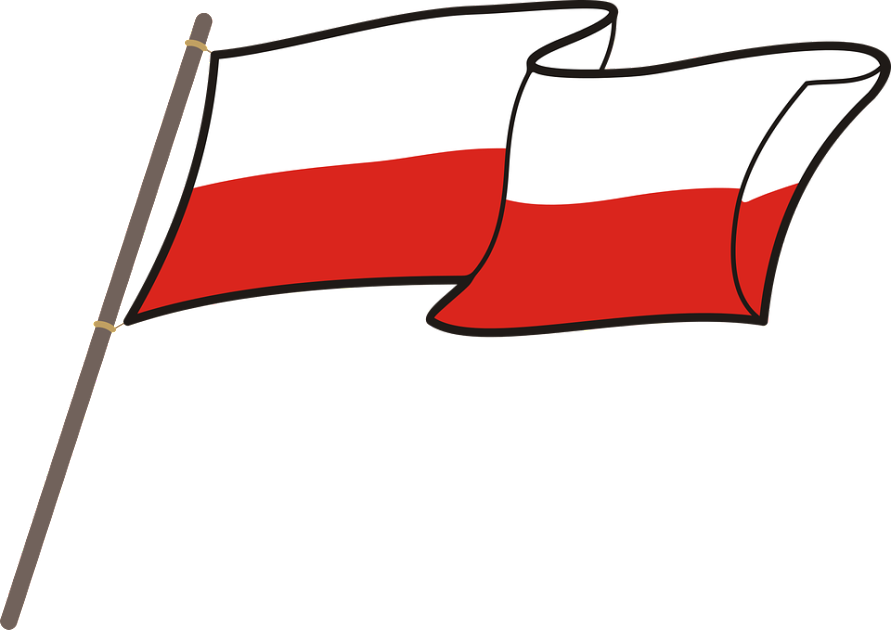 TYDZIEŃ I- Nasza mała ojczyzna- poznanie wartości pojęcia „wolność” oraz znaczenia słowa 'dom", opisywanie swojej okolicyTYDZIEŃII- Polska i jej symbole narodowe- poznanie symboli narodowych, stolicy Polski, zapoznanie z obchodami Święta NiepodległościTYDZIEŃ III- Mój czworonożny przyjaciel- poszerzenie wiedzy na temat zwierząt domowychTYDZIEŃ IV- Kreatywny przedszkolak- poznanie sposobów na jesienną nudęTYDZIEŃ V- Pożegnanie z jesienią- poznanie zwyczajów andrzejkowych, zabawa andrzejkowaW. Bełza „Kto ty jesteś? Polak mały”Kto ty jesteś?                                  Czym ta ziemia?                           Coś ty dla niej?Polak mały.                                     Mą ojczyzną.                                 Wdzięczne dziecię.Jaki znak twój?                               Czym zdobyta?                             Coś jej winien?Orzeł biały.                                      Krwią i blizną.                               Oddać życie.Gdzie ty mieszkasz?                       Czy ją kochasz?Między swemi.                                Kocham szczerze.W jakim kraju?                                A w co wierzysz?W polskiej ziemi.                            W Polskę wierzę.Mazurek DąbrowskiegoJeszcze Polska nie zginęła,
Kiedy my żyjemy.
Co nam obca przemoc wzięła,
Szablą odbierzemy.Marsz, marsz, Dąbrowski,
Z ziemi włoskiej do Polski.
Za twoim przewodem
Złączym się z narodem.Przejdziem Wisłę, przejdziem Wartę,
Będziem Polakami.
Dał nam przykład Bonaparte,
Jak zwyciężać mamy.Marsz, marsz, Dąbrowski...Jak Czarniecki do Poznania
Po szwedzkim zaborze,
Dla ojczyzny ratowania
Wrócim się przez morze.Marsz, marsz, Dąbrowski...Już tam ojciec do swej Basi
Mówi zapłakany –
Słuchaj jeno, pono nasi
Biją w tarabany.Marsz, marsz, Dąbrowski…